Årsberättelse Wisby City SK 2016-2017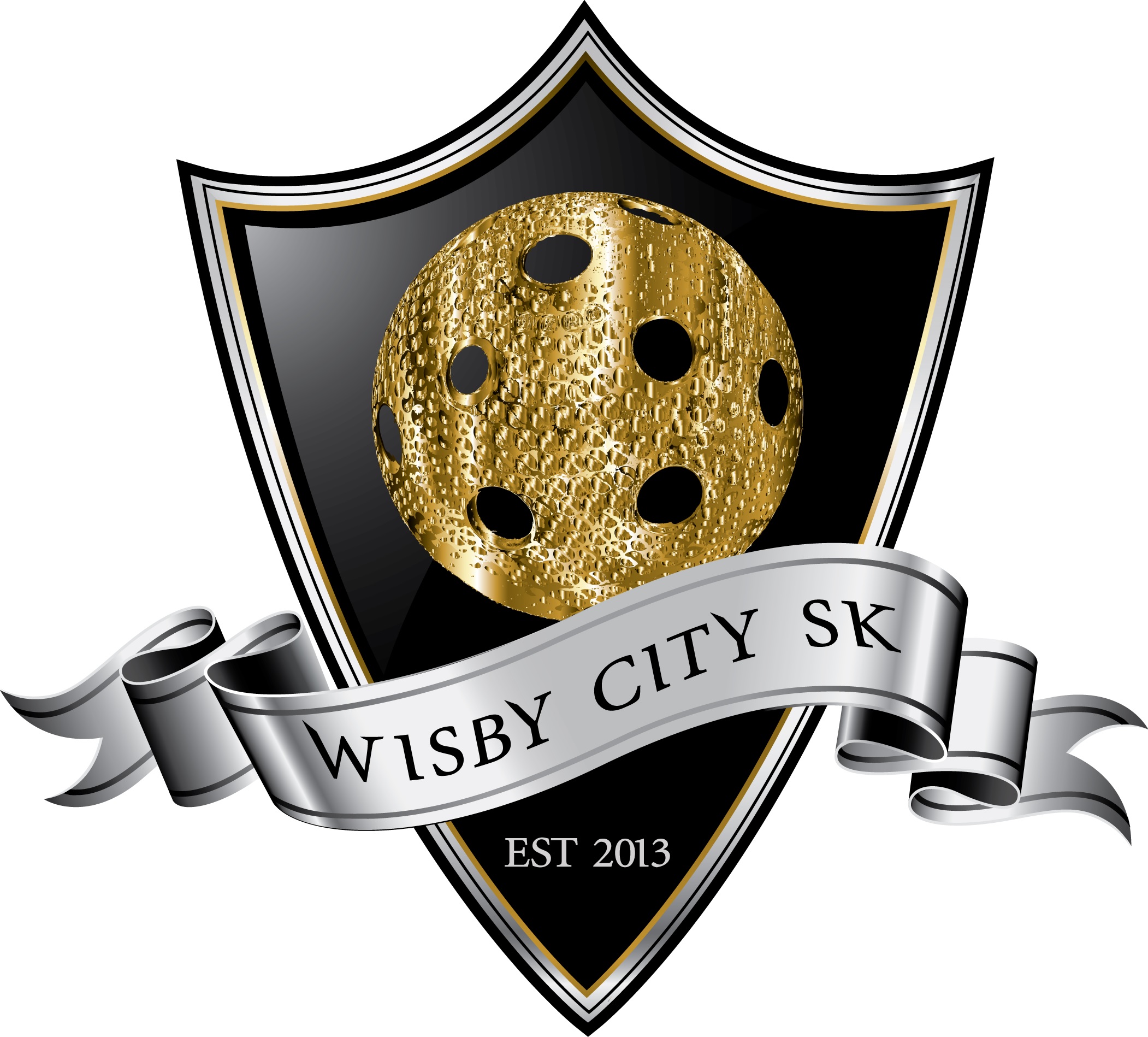 Wisby City SKÅrsberättelse för föreningen 2016-2017Wisby City SK har som ambition att vara en lokal förening som ska ge ungdomar en bra möjlighet att få spela innebandy på ett väl organiserat men inte allt för dyrt sätt.Föreningen hade som ambition att starta ett 09-/10-lag men det gick tyvärr inte i år heller. Nya försök ska görs nästa säsong. Vi har haft turen att ha engagerade föräldrar och ledare i våra lag som tar väl hand om våra ungdomar även om det varit lite tunt på vissa områden. Vi har även märkt av att det är lite tufft att hålla liv i de lite äldre lagen, när ungdomarna blir äldre så pockar uppmärksamheten lite på olika håll, men vi har försökt att göra så gott vi kan för att hålla liv i alla lag.Vi har ett flicklag i F-00/02 vilka kämpar på i en mix-serie.Utbytet mellan P-00 och det yngre 03-laget har varit lite trevande med någon samträning och även med A-laget. Framförallt A-laget som spelat i GFL i år har alltid varit representerade med minst 3 junioerer vid varje matchtillfälle och alla juniorer har haft en stående inbjudan till A-lagets träningar vilket har varit väldigt positivt.Föreningen har totalt 97 spelande och licensierade medlemmar varav 79 är ungdomar <20 år:15 licensierade kvinnliga medlemmar82 licensierade manliga medlemmar(uppgifter från laget.se)Ubbe Sandgren2017-04-09